COMENTARIOS A LA NUEVA PAGINA WEBEn todos los apartadosEl logotipo sale desplazado sobreponiéndose a la descripción del resto de apartados, colocándose en sitio a medida que se desplaza la página.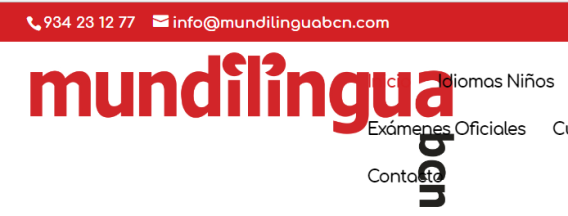 Según la resolución de la pantalla (por ejemplo en la tablet o portátil), lo que ocurre es que a medida  que se desplaza la página el anagrama se hace más pequeño.Borrar Diseñado por Temel EstudiosAntes de los iconos de Facebook y Twitter añadir la palabra Síguenos CabeceraDonde se indica Idiomas Niños debe ser Cursos Niños/ AdolescentesDonde se indica Cursos Idiomas Adultos debe ser Cursos Jóvenes/AdultosApartado inicioAl año 1.998 se debería quitarse el punto y dejarlo como 1998En literal del segundo párrafo, sustituir Mundilingua BCN, usted tendrá la posibilidad por Mundilingua BCN, tendréis la posibilidadSustituir la actual foto por la Fotolia_9831853_M (se adjunta)Poner en negrita:Nos dedicamos a impartir cursos extensivos y cursos intensivos en los idiomas: Inglés, Francés, Italiano, Español para Extranjeros y Catalán, en todos sus niveles,Apartado Idiomas NiñosEn lugar de indicar Idiomas Niños, debería ser Cursos Niños/AdolescentesEn el recuadro IDIOMAS: INGLÉS Donde dice: Profesores nativo, titulados… debe ser: Profesores nativos, titulados…En el recuadro HORARIOS debe ser:2 horas semanales en días alternos(lunes-miércoles o martes-jueves)DE 17:00 A 18:00DE 17:15 A 18:15DE 18:00 A 19:002 horas semanales en un solo día los miércoles o juevesDE 16:00 A 18:001 hora y media a la semana los viernesDe 17:45 A 19:15En el recuadro DURACION debe ser:Suprimir 2 horas semanales en días alternos(lunes-miércoles o martes-jueves)El recuadro CURSOS EXTENSIVOS PARA NIÑOS Y ADOLESCENTES salen montados los párrafos.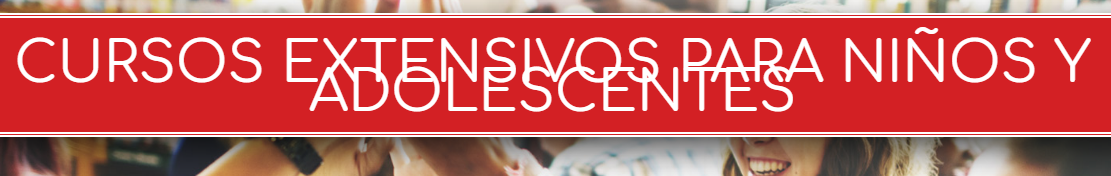 En el recuadro METODOLOGIALos párrafos segundo y tercero en lugar de ir centrados, deberían ser “justificar” y sus comienzos y finales deberían ser iguales al primero.Apartado Cursos Idiomas AdultosCambiar el título Cursos Idiomas Adultos por Cursos  Jóvenes/AdultosEn el recuadro INTENSIDADEliminar lo actual y debería indicarse:3 horas semanales en días alternos.  (lunes-miércoles o martes-jueves)  (hora y media cada día)En el recuadro DURACIONDebería eliminarse 3 horas semanales en días alternos.El recuadro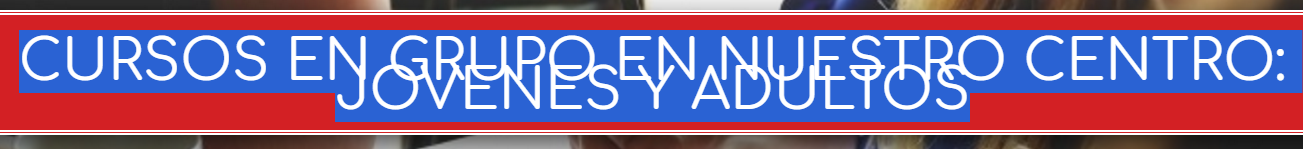 Debería ser CURSOS EXTENSIVOS PARA JOVENES Y ADULTOSEliminar Profesores nativos, titulados con amplia experiencia en la enseñanza.
Grupos reducidos de 3 a 8 alumnos, homogéneos por nivel.Crear un nuevo recuadro antes del de INTESIDAD que indiqueLa foto de este apartado pasarla a de Clases particulares y aquí poner la Fotolia_28661459_MApartado Clases ParticularesEl recuadro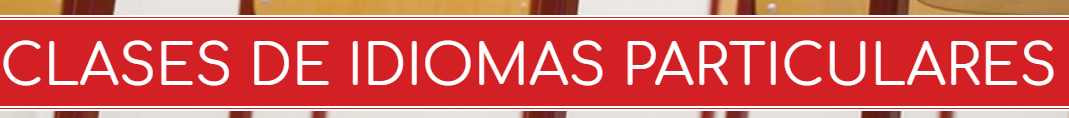 Debería serCLASES PARTICULARES DE IDIOMASEl entrelineado de los párrafos debería ser un poco  más separado para una mejor visualización. (ver el de exámenes oficiales).El tipo de letra debería ser igual al de exámenes oficialesEn el primer recuadro donde se indica:Las clases particulares de Inglés… añadir a continuación , Francés, Italiano, Español para Extranjeros y CatalánSe puede combinar un curso en grupo con clases individuales si el alumno desea mejorar algún aspecto de su
lengua.Debería ser:Se puede combinar un curso en grupo con clases individuales si el alumno desea mejorar algún aspecto de su lengua.Sustituir la foto por la de Cursos Jóvenes/Adultos (actual)Apartado Exámenes OficialesSobran las viñetas de lunes y miércoles como la de martes y juevesApartado Cursos IntensivosSustituir La duración de los cursos puede ser de:Por La intensidad y los horarios de estos cursos son:Dos horas diarias de lunes a jueves (8 horas semanales por 4 semanas)Hora y media diaria de lunes a jueves ( 6 horas semanas por 4 semanas)Apartado Idiomas para EmpresasEn el apartado VENTAJASEliminar en el segundo párrafo el literal o bonos mensualesSustituir la fotografía por la  Fotolia_23673534_MApartado ContactoEl plano de situación de Google debería ser igual al de la página web actual y no ocupar toda la paginaEliminar el apartado de MAS INFO y sustituir por las fotos DSC00016 y DSC00018Modificar la palabra ADDRESS por Dirección y falta indicar entresuelo A después de: d’Entença 99.Debería ser:Dirección: Calle Entença 99, Entresuelo A	     (Acceso por escalera exterior)	     08015 Barcelona	     Tel. 93 423 12 77El captcha sería mejor escribir una palabra  en lugar de realizar una sumaApartado BlogEn lugar de ser una página pegada como está ahora, nos sería más útil el poder escribir o pegar noticias, poner fotos o videos con temas relacionados con nuestra actividad.Textos a indicar en el inicio y en la parte inferiorIDOMAS: INGLES – FRANCESProfesores nativos, titulados con amplia experiencia en la enseñanza.Grupos reducidos de 3 a 9 alumnos, homogéneos por nivel.Donde estamosComo llegarHorario de atenciónMundilingua BCN se encuentra en:calle Entença 99 Entresuelo A   esquina con calle AragónAcceso por escalera exteriorSe puede acceder mediante: Metro                                           Autobús   Línea 1 (parada Rocafort)         Línea 27 (parada Entença - Consell de Cent)Línea 3 (parada Tarragona)      Línea 50 (parada Gran Via - Entença)Línea V (parada Entença)          Linea H12 (parada Gran Via - Entença)Lunes a viernes10:30 a 13:30 17:00 a 21:00Telef. 93 423 12 77